БЮЛЛЕТЕНЬ ТЕХНИЧЕСКОГО ОБСЛУЖИВАНИЯпереиздание №73/2005 13 июля 2006[Страница HTML, доступная для печати] 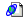 [Страница HTML, доступная для печати] Это переиздание заменяет все предыдущие варианты. Пожалуйста, уничтожьте все предыдущие издания. Обращайтесь только к электронной версии этого бюллетеня в FordEtis. Откорректирован Finis-код ремонтного жгута электропроводки насоса электрогидравлического усилителя рулевого управления.Сервисная информацияСледующие сервисные инструкции подлежат исполнению, если обнаружены следы коррозии или поступление воды в насос электрогидравлического усилителя рулевого управления и электрический разъем насоса усилителя рулевого управления. Не смазывайте и многократно не рассоединяйте электрический разъем насоса усилителя рулевого управления чтобы попытаться удалить следы коррозии.Пример 1: Следы коррозии в электрическом разъеме насоса электрогидравлического усилителя рулевого управления 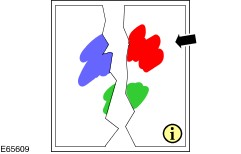 Проникновение воды в интерфейс насоса электрогидравлического усилителя рулевого управления 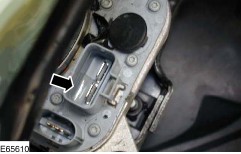 Ремонтный жгут электропроводки, соответствующий текущему заводскому варианту, поставляется с электрическим разъемом питания и проводами массы, а также с дополнительной гофрированной трубкой вокруг провода питания.Ремонтный жгут электропроводки насоса электрогидравлического усилителя рулевого управления 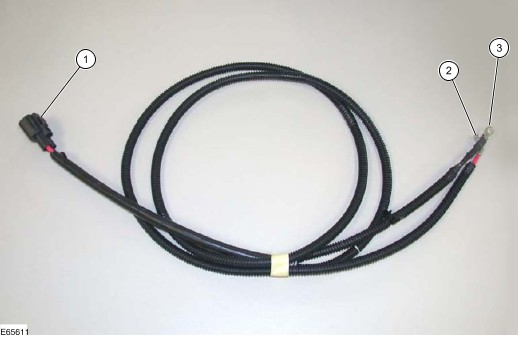 Действие измененийМодифицированные электрические разъемы и насосы электрогидравлического усилителя рулевого управления будут устанавливаться при изготовлении автомобилей, начиная с 01.11.2005 г. (код изготовления 5D).Инструкции по обслуживаниюСм. "Краткое содержание".Это переиздание заменяет все предыдущие варианты. Пожалуйста, уничтожьте все предыдущие издания. Обращайтесь только к электронной версии этого бюллетеня в FordEtis. Откорректирован Finis-код ремонтного жгута электропроводки насоса электрогидравлического усилителя рулевого управления.Сервисная информацияСледующие сервисные инструкции подлежат исполнению, если обнаружены следы коррозии или поступление воды в насос электрогидравлического усилителя рулевого управления и электрический разъем насоса усилителя рулевого управления. Не смазывайте и многократно не рассоединяйте электрический разъем насоса усилителя рулевого управления чтобы попытаться удалить следы коррозии.Пример 1: Следы коррозии в электрическом разъеме насоса электрогидравлического усилителя рулевого управления Проникновение воды в интерфейс насоса электрогидравлического усилителя рулевого управления Ремонтный жгут электропроводки, соответствующий текущему заводскому варианту, поставляется с электрическим разъемом питания и проводами массы, а также с дополнительной гофрированной трубкой вокруг провода питания.Ремонтный жгут электропроводки насоса электрогидравлического усилителя рулевого управления Действие измененийМодифицированные электрические разъемы и насосы электрогидравлического усилителя рулевого управления будут устанавливаться при изготовлении автомобилей, начиная с 01.11.2005 г. (код изготовления 5D).Инструкции по обслуживаниюСм. "Краткое содержание".